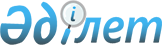 Об утверждении Правил, сроков и форм представления уполномоченным государственным органом, уполномоченным Правительством Республики Казахстан на заключение соглашения об инвестициях, сведений о заключенных соглашениях об инвестициях и расторжении таких соглашений, а также иных сведенийПриказ Министра финансов Республики Казахстан от 11 мая 2021 года № 444. Зарегистрирован в Министерстве юстиции Республики Казахстан 12 мая 2021 года № 22738.
      В соответствии с пунктом 25 статьи 26 Кодекса Республики Казахстан "О налогах и других обязательных платежах в бюджет" (Налоговый кодекс) ПРИКАЗЫВАЮ: 
      1. Утвердить:
      1) Правила и сроки представления уполномоченным государственным органом, уполномоченным Правительством Республики Казахстан на заключение соглашения об инвестициях, сведений о заключенных соглашениях об инвестициях и расторжении таких соглашений, а также иных сведений согласно приложению 1 к настоящему приказу;
      2) форму сведений о заключенных соглашениях об инвестициях и расторжении таких соглашений, а также иных сведений, представляемых уполномоченным государственным органом, уполномоченным Правительством Республики Казахстан на заключение соглашения об инвестициях, согласно приложению 2 к настоящему приказу.
      2. Комитету государственных доходов Министерства финансов Республики Казахстан в установленном законодательством Республики Казахстан порядке обеспечить:
      1) государственную регистрацию настоящего приказа в Министерстве юстиции Республики Казахстан;
      2) размещение настоящего приказа на интернет-ресурсе Министерства финансов Республики Казахстан;
      3) в течение десяти рабочих дней после государственной регистрации настоящего приказа в Министерстве юстиции Республики Казахстан предоставление в Департамент юридической службы Министерства финансов Республики Казахстан сведений об исполнении мероприятий, предусмотренных подпунктами 1) и 2) настоящего пункта.
      3. Настоящий приказ вводится в действие по истечении десяти календарных дней после дня его первого официального опубликования.
      "СОГЛАСОВАН"
Министерство информации и
общественного развития 
Республики Казахстан 
      "СОГЛАСОВАН"
Министерство сельского хозяйства
Республики Казахстан 
      "СОГЛАСОВАН"
Министерство юстиции
Республики Казахстан
      "СОГЛАСОВАН"
Министерство образования
и науки Республики Казахстан
      "СОГЛАСОВАН"
Министерство здравоохранения
Республики Казахстан
      "СОГЛАСОВАН"
Министерство труда и
социальной защиты населения
Республики Казахстан
      "СОГЛАСОВАН"
Министерство индустрии
и инфраструктурного развития 
Республики Казахстан
      "СОГЛАСОВАН"
Министерство обороны
Республики Казахстан
      "СОГЛАСОВАН"
Министерство культуры
и спорта Республики Казахстан
      "СОГЛАСОВАН"
Министерство иностранных дел
Республики Казахстан
      "СОГЛАСОВАН"
Министерство национальной экономики
Республики Казахстан
      "СОГЛАСОВАН"
Министерство торговли и интеграции
Республики Казахстан
      "СОГЛАСОВАН"
Министерство по чрезвычайным ситуациям
Республики Казахстан
      "СОГЛАСОВАН"
Министерство цифрового
развития, инноваций и
аэрокосмической промышленности
Республики Казахстан
      "СОГЛАСОВАН"
Министерство внутренних дел
Республики Казахстан
      "СОГЛАСОВАН"
Министерство экологии,
геологии и природных ресурсов
Республики Казахстан
      "СОГЛАСОВАН"
Министерство энергетики
Республики Казахстан Правила и сроки представления уполномоченным государственным органом, уполномоченным Правительством Республики Казахстан на заключение соглашения об инвестициях, сведений о заключенных соглашениях об инвестициях и расторжении таких соглашений, а также иных сведений Глава 1. Общие положения
      1. Настоящие Правила и сроки представления уполномоченным государственным органом, уполномоченным Правительством Республики Казахстан на заключение соглашения об инвестициях, сведений о заключенных соглашениях об инвестициях и расторжении таких соглашений, а также иных сведений (далее – Правила) разработаны в соответствии с пунктом 25 статьи 26 Кодекса Республики Казахстан "О налогах и других обязательных платежах в бюджет" (Налоговый кодекс) (далее – Налоговый кодекс) и определяют порядок и сроки представления сведений о заключенных соглашениях об инвестициях и расторжении таких соглашений, а также иных сведений в целях обмена сведений между Министерством иностранных дел Республики Казахстан, другими отраслевыми государственными органами, уполномоченными Правительством Республики Казахстан на заключение соглашения об инвестициях (далее – Министерства) и Комитетом государственных доходов Министерства финансов Республики Казахстан (далее – Комитет) по юридическим лицам, заключивших соглашения об инвестициях, сведений о заключенных соглашениях об инвестициях и расторжении таких соглашений. Глава 2. Порядок и сроки представления уполномоченным государственным органом, уполномоченным Правительством Республики Казахстан на заключение соглашения об инвестициях, сведений о заключенных соглашениях об инвестициях и расторжении таких соглашений, а также иных сведений
      2. Министерство в случае заключения либо расторжения соглашения об инвестициях, в течение 5 (пяти) рабочих дней, следующих за днем заключения соглашений об инвестициях, направляет в Комитет сведения о заключенных соглашениях об инвестициях и расторжении таких соглашений, а также иных сведений, представляемых уполномоченным государственным органом, уполномоченным Правительством Республики Казахстан на заключение соглашения об инвестициях (далее – сведения) по форме согласно приложению 2 к настоящему приказу.
      3. Комитет в течение 5 (пяти) рабочих дней со дня получения от Министерства сведений направляет их в территориальный орган государственных доходов по месту нахождения юридического лица.
      4. Территориальный орган государственных доходов по полученным от Комитета сведениям принимает меры по исполнению юридическим лицом налоговых обязательств, предусмотренных статьями 712-1, 712-2 и 712-3 Налогового кодека, в случае расторжения соглашений об инвестициях. Cведения о заключенных соглашениях об инвестициях и расторжении таких соглашений, а также иные сведения, представляемые уполномоченным государственным органом, уполномоченным Правительством Республики Казахстан на заключение соглашения об инвестициях Пояснение по заполнению формы "Сведения о заключенных соглашениях об инвестициях и расторжении таких соглашений, а также иных сведений, представляемых уполномоченным государственным органом, уполномоченным Правительством Республики Казахстан на заключение соглашения об инвестициях"
      В графе 1 указывается номер по порядку.
      В графе 2 указывается наименование юридического лица, заключившего соглашение об инвестициях с Министерств.
      В графе 3 указывается бизнес-идентификационный номер юридического лица, заключившего соглашение об инвестициях с Министерством.
      В графе 4 указывается номер соглашения об инвестициях.
      В графе 5 указывается дата заключения соглашения об инвестициях.
      В графе 6 указывается срок действия соглашения об инвестициях.
      В графе 7 указывается дата расторжения действия соглашения об инвестициях.
      В графе 8 указываются виды инвестиционных преференций, предусмотренные статьями 712-1, 712-2 и 712-3 Кодекса Республики Казахстан "О налогах и других обязательных платежах в бюджет" (Налоговый кодекс).
      В графе 9 указываются иные сведения, в рамках соглашения об инвестициях.
					© 2012. РГП на ПХВ «Институт законодательства и правовой информации Республики Казахстан» Министерства юстиции Республики Казахстан
				
      Министр финансов
Республики Казахстан 

Е. Жамаубаев
Приложение 1 к приказу 
Министра финансов
Республики Казахстан
от 11 мая 2021 года № 444Приложение 2 к приказу 
Министра финансов
Республики Казахстан
от 11 мая 2021 года № 444Форма
№
Наименование юридического лица
Бизнес-идентификационный номер
№ соглашения об инвестициях
Дата заключения соглашения об инвестициях
Срок действия соглашения об инвестициях
Дата расторжения действия соглашения об инвестициях
Виды инвестиционных преференций
Иные сведения
1
2
3
4
5
6
7
8
9Приложение к форме
"Сведений о заключенных
соглашениях об инвестициях и
расторжении таких соглашений,
а также иных сведений, 
представляемых уполномоченным 
государственным органом, 
уполномоченным Правительством 
Республики Казахстан на 
заключение соглашения об инвестициях"